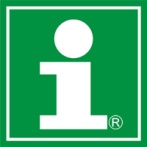 AB reklamní manufaktura s.r.o.Družstevní 18776326 LuhačoviceIČ: 06848974DIČ:CZ06848974Luhačovice 4. 5. 2020Vážená paní Konečná,objednáváme u vás:275 ks pánských ponožek200 ks dámských ponožek135 ks placek 37mm90 ks magnetekS pozdravemTerezie Bartoníčkováreferentka MTICMěstský dům kultury Elektra
Městské turistické a informační centrum 
Masarykova 950
76326 Luhačovice
tel.: 577 133 980
www.luhacovice.czPřevzato osobně dne 4.5.2020: